REQUERIMENTO DE CANCELAMENTO DE GUIA DE ISSQN, PARA PAGAMENTO DURANTE A OBRA Eu __________________________________,inscrito(a) sob o CPF nº______________, RG nº_____________, domiciliado(a) no Município de Florianópolis à Av./Rua: _______________________________, nº_______, Bairro:___________________ solicito que o processo nº ________/_____ seja tramitado novamente para o Departamento de Construção Civil – ISSQN/ DCC para que a guia DAM referente ao ISSQN seja cancelada, pois efetuarei o pagamento do referido imposto durante a execução da obra. O ISSQN referente aos serviços contratados de construção civil será apurado pelo mim, declarado e recolhido mensalmente  no sistema disponibilizado pelo Município, conforme previsto na alínea “ b” , do inciso II, do artigo 269, da Lei Complementar nº. 007/97, com redação dada pela LC nº. 126/2003.Obs:______________________________________________________________________________________________________________________________________________________________________________________________________________________                                            Nome:             Anexo(s): -Comprovante de pagamento da TLO-Comprovante de pagamento da Outorga Onerosa (se for o caso)     EXPLICATIVO PARA O RECOLHIMENTO DO ISSQN 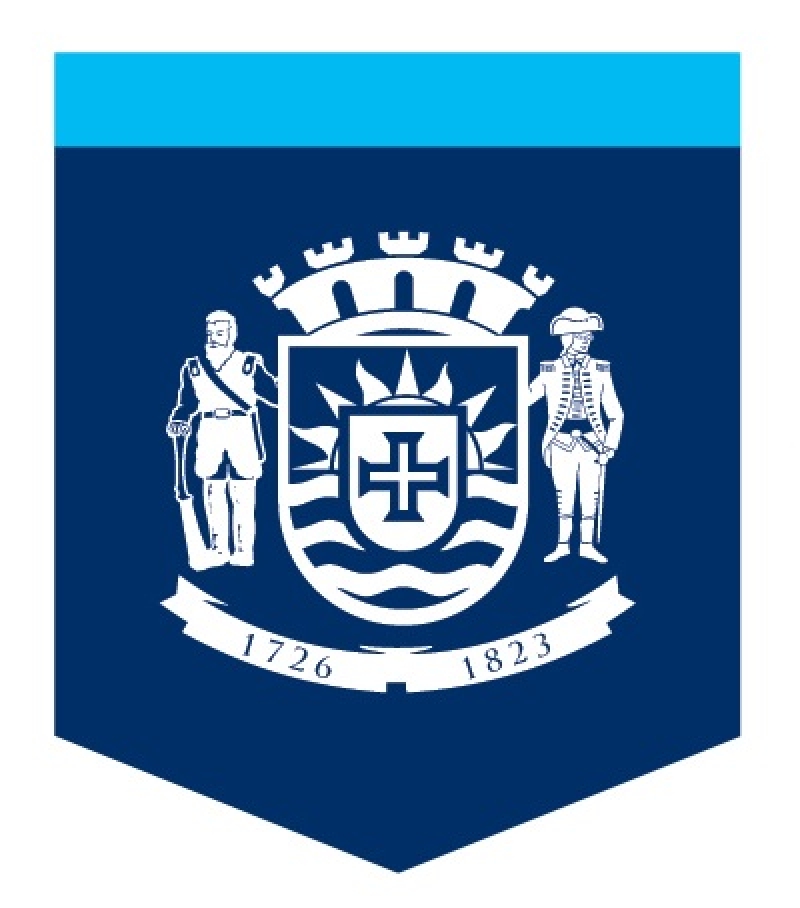 POR PESSOA FÍSICA DURANTE A OBRASe o responsável não possuir CMC (inscrição municipal), deve solicitar sua inscrição pelo email: dafa.smf@pmf.sc.gov.br. Neste momento deve enviar a cópia da nota fiscal anexa ao e-mail para cadastro da atividade (CNAE). Se ainda persistir dúvidas, deverá entrar em contato pelo telefone: (48) 3213-5536.Após a realização do cadastro e de posse do número do CMC (7 algarismos), deverá acessar o  link http://www.pmf.sc.gov.br/servicos/sistema.php?servicoid=3691 e preencher os campos: CMC: XXXXXX-X
SENHA: (O mesmo número CMC)
CNPJ/CPF: “mesmo do CMC de quem irá recolher o imposto devido”A data de vencimento do ISSQN é o dia 15 do mês subsequente à emissão da nota fiscal. Caso esse prazo esteja vencido, o responsável pelo recolhimento deve emitir o DAM com a data correta (dia 15 do mês subsequente à emissão da nota). Em seguida acessar o site da prefeitura (http://www.pmf.sc.gov.br/servicos/sistema.php?servicoid=3688) e atualizar o DAM (boleto). OBS:Neste caso incidirão multa e juros, conforme legislação regente.OBS: O Município segue o entendimento do Superior Tribunal de Justiça, assim quando o serviço for prestado em Florianópolis, mesmo não estando enquadrado nas hipóteses legais de substituição tributária, tendo o prestador do(s) serviço(s) sede em outro município, deve haver a retenção do ISSQN pelo tomador do(s) serviço(s).